17 ноябряВ рамках тематической недели «Дикие животные» в разновозрастной группе от 1,5 -4 лет прошлоРАЗВЛЕЧЕНИЕ«ВЕСЁЛЫЙ ЗООПАРК».Дети отправились в путешествие, во время которого, посетили зоопарк. Познакомились с животными жарких стран, узнали, что животные не ссорятся, так как живут в отдельных вольерах.Дети танцевали, играли в игру «Улыбнись и замри», катались на лошадке.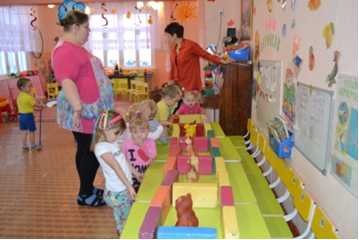 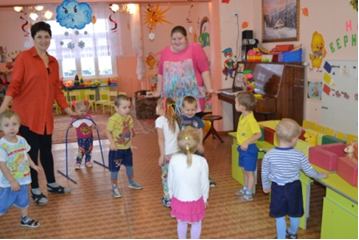 